Management & Organisatie“Aandelenkoers van Ahold en AEX”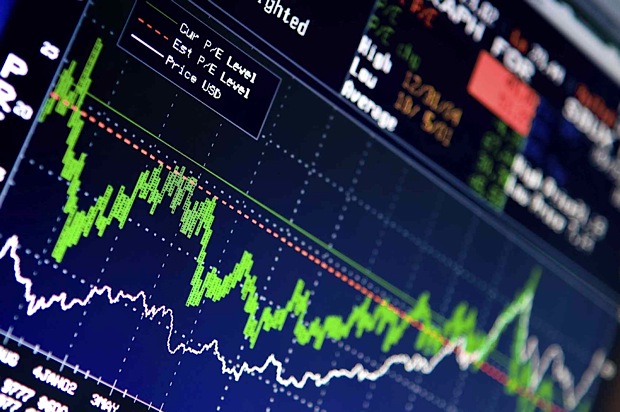 InhoudsopgaveInleiding	3Resultaten	4Conclusie	8Nawoord	8Artikelen	9Bronnen	14Tabellen	15Logboek	16InleidingDe beursDe beurs is een onmisbare schakel in ons economisch systeem. Wanneer een onderneming wil investeren om te groeien, kan ze een beroep doen op haar eigen reserves, geld lenen bij een bank of een deel van haar maatschappelijk kapitaal verkopen. Deze stukjes van het bedrijfskapitaal worden aandelen genoemd en kunnen verkocht worden op de beurs. De Prijs waarvoor aandelen of obligaties op de beurs verhandeld worden, wordt ook wel de koers genoemd. In dit geval wordt er met koersen de prijs van een aandeel, valuta, obligatie of bijvoorbeeld grondstof bedoeld. In dit verslag worden de koersen van Ahold enkele dagen lang gevolgd uit het Financieel Dagblad en vergeleken met de koersen van de AEX.De AEXDe Amsterdam Exchange Index (AEX) is de belangrijkste Nederlandse beursindex. De index geeft het beeld weer van de koersontwikkeling van de 25 aandelen met de grootste marktkapitalisatie op de Amsterdamse effectenbeurs. Uit het gewogen gemiddelde van de koersen van deze aandelen wordt de stand van de AEX berekend.De geschiedenis van AholdKoninklijke Ahold N.V. heeft zich sinds de oprichting in 1887 ontwikkeld tot een van de grootste detailhandelsorganisaties van ons land. Het accent bij het aangeboden assortiment ligt op levensmiddelen en andere consumentenproducten. Ahold beschikt over ruim 3100 winkels.Stijgende en dalende koersenKoersen stijgen trendmatig als de renteniveaus in een land gaan dalen. Koersen gaan dalen als de rentetarieven stijgen. De rente hangt af van vraag en aanbod. Als de economie groeit; mensen hebben meer te besteden, dan neemt de inflatie toe. Een hoge inflatie betekent een daling van de waarde van aandelen. Hierdoor neemt de vraag naar aandelen toe.Geld lenen om aandelen te kopen wordt duurder. Hierdoor neemt de vraag naar aandelen af. Waardoor ook de koers afneemt. Dit zorgt voor een rentestijging. Als de rente stijgt, dan worden de rentelasten van een bedrijf hoger, waardoor ze moeten lenen en de winst afneemt. Als de economische groei afneemt, daalt ook de rente en gaan de beurskoersen omhoog.IndexcijferEen indexcijfer is een getal in de vorm van een percentage dat de verhouding uitdrukt van een grootheid tot een referentiewaarde. De referentiewaarde van dit verslag is de eindkoers van de AEX en Ahold op 20 mei 2016. Zo kan men aan de hand van de indexcijfers een overzicht krijgen van de groei van de koers ten opzichte van de referentiewaarde.http://www.beurs.nl/ahold-koershttp://www.allesoveraandelen.com/aandelenkoersenhttps://www.youtube.com/watch?v=k-9NGWpxHXchttps://nl.wikipedia.org/wiki/IndexcijferResultatenBron 1: De hierboven gegeven grafiek geeft een duidelijk beeld over de koersen van Ahold. Na een kleine daling van 0,21% weergeven in tabel 1 van de bijlagen, zijn de koersen daarna blijven stijgen.Deze stijging is onder andere te verklaren aan de hand van artikel 3 (artikelen). Daarin wordt het volgende beschreven:“Ahold realiseerde vorig kwartaal een nettowinst van 254 miljoen euro. Dat was 16 procent hoger dan een jaar eerder, bij een omzet die met 9,8 miljard euro met ruim een vijfde toenam”“Daarbij werd flink geprofiteerd van gunstige wisselkoerseffecten. Daarvoor gecorrigeerd steeg de winst met bijna 8 procent bij een omzetgroei van 12 procent. Het bedrijfsresultaat verbeterde met ruim 7 procent, naar 387 miljoen euro.”De grafiek van Bron 1 komt structureel gezien goed overeen met de grafiek van Bron 2. Dit betekent dat de waarden die uit de Stentor zijn gehaald overeenkomen met de IEX waarden.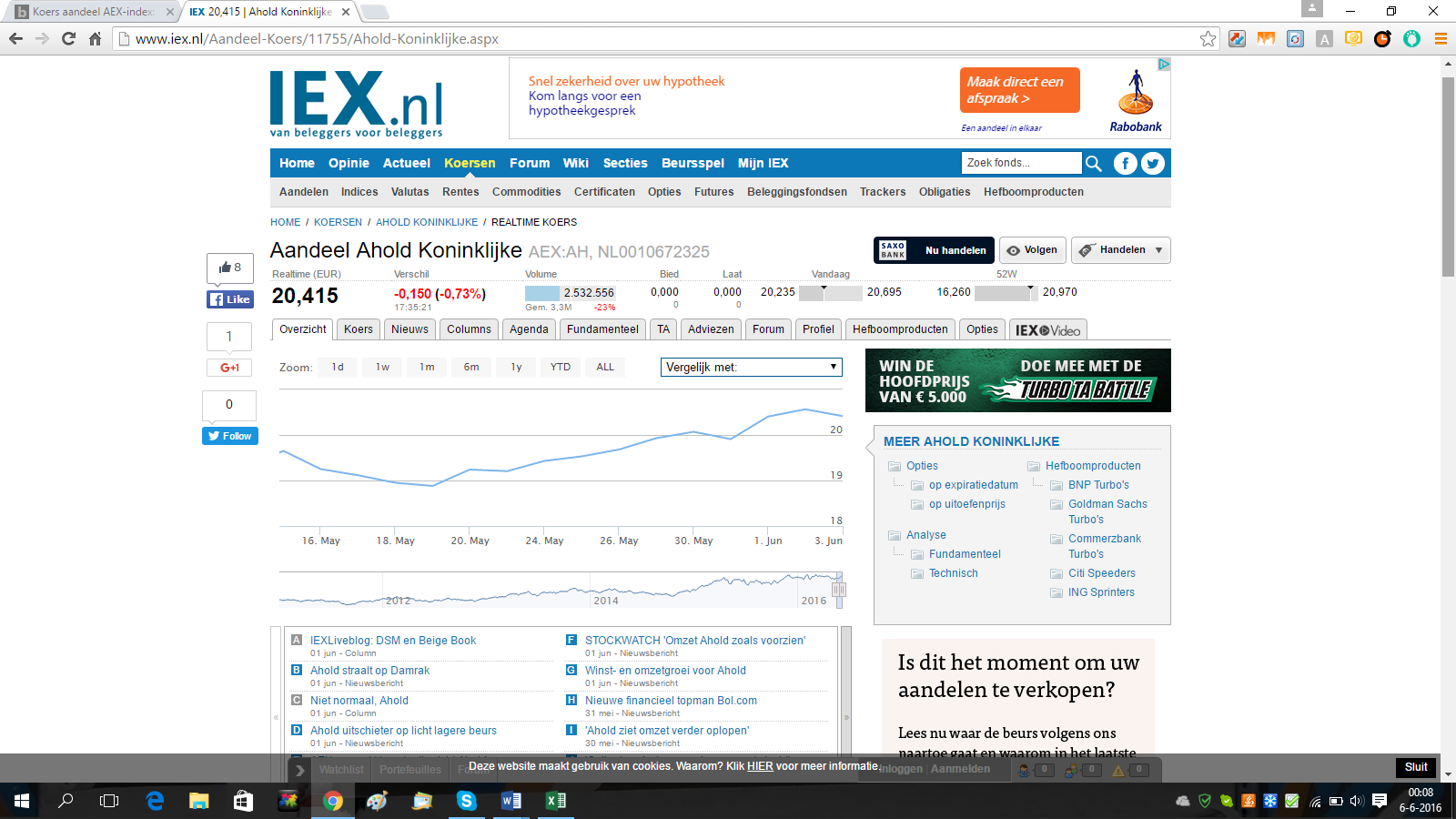 Bron 2: Koerswaarden Ahold van de informatiesite IEX. http://www.iex.nl/Aandeel-Koers/11755/Ahold-Koninklijke.aspxBron 3: De hierboven gegeven grafiek geeft een beeld van de koers van de AEX. Aan de hand van bron 2 (bijlagen) kun je concludeerden dat de AEX net als bij Ahold in het begin een kleine negatieve schommeling heeft van -0,41 %, maar dat na 23 mei 2016 er weer een stijgende koers is terug te vinden. De negatieve schommeling is onder anderen te verklaren aan de hand van artikel 2 (artikelen). Hierin staat het volgende gemeld:“De Europese aandelenmarkten zijn maandag met overwegend lichte verliezen de handel uitgegaan. Op een vrij rustige eerste handelsdag van de week kregen beleggers onder meer wisselende cijfers over de Europese economie voorgeschoteld.”“De AEX-index in Amsterdam sloot na een wisselende handelssessie 0,4 procent lager op 432,57 punten. De MidKap ging 0,6 procent omhoog tot 652,02 punten. De belangrijkste graadmeters in Londen, Frankfurt en Parijs daalden tot 0,7 procent.”“Marktonderzoeker Markit liet weten dat de economische groei in de eurolanden deze maand is afgezwakt tot het laagste niveau sinds begin vorig jaar. Verbeteringen in Duitsland en Frankrijk werden daarbij tenietgedaan door een verzwakking in andere eurolanden.”Na 23 mei 2016 had de AEX met een flinke stijging te maken, deze is te verklaren aan de hand van artikel 3 (artikelen). Hierin wordt het volgende beschreven:“Na een aarzelend begin breidde de AEX de winst steeds verder uit en eindigde maar liefst 2,1% in de plus bij een stand van 441,66 punten, dicht tegen het hoogste niveau van de dag.”“Elders in Europa was het ook kopers wat de klok sloeg. Frankfurt en Parijs wonnen 2,3% respectievelijk 2,5%.”Bron 4: Deze grafiek geeft de procentuele veranderingen weer van de koersen van zowel Ahold als de EAX ten opzichte van de vorige dag. Aan de hand van deze grafiek en tabel 1 en tabel 2 (bijlagen) Kun je aflezen dat zowel de AEX en Ahold een daling hebben gehad tot 23 mei 2016 en dat ze daarna weer omhoog zijn geklommen. Ook op 24-25 mei 2016 hebben beide partijen een nieuwe daling gehad ten opzichte van de vorige dag. Deze daling stopte zo rond 26 mei 2016 en de koers van Ahold begint daar zelfs te stijgen. Dit valt te verklaren aan de hand van artikel 1 (bijlagen). Daarin staat het volgende vermeld:“De supermarkten in Nederland en de VS trokken meer klanten, terwijl de winst verder vooruit werd geholpen door besparingen. Via Bol.com profiteert Ahold daarnaast van de sterke opkomst van het winkelen via internet.”“Ahold realiseerde vorig kwartaal een nettowinst van 254 miljoen euro. Dat was 16 procent hoger dan een jaar eerder, bij een omzet die met 9,8 miljard euro met ruim een vijfde toenam.”“Daarbij werd flink geprofiteerd van gunstige wisselkoerseffecten. Daarvoor gecorrigeerd steeg de winst met bijna 8 procent bij een omzetgroei van 12 procent. Het bedrijfsresultaat verbeterde met ruim 7 procent, naar 387 miljoen euro.”Nederland“In Nederland werd 3,2 procent meer verkocht in winkels die langer dan een jaar open waren. In de VS werd, exclusief benzineverkopen, een plus van 4 procent geboekt. Ahold wist zijn aandeel in beide markten verder uit te breiden.”“Dat is een opsteker voor het concern, dat vorig jaar de leiding van Albert Heijn verving vanwege tegenvallende prestaties en daarnaast veel werk maakt van de ombouw van winkels in de VS. Volgens topman Dick Boer is er nu sprake van een ,,nieuwe energie'' bij Albert Heijn, met meer aandacht voor nieuwe producten en aansprekende campagnes.”Marktaandeel“Het marktaandeel van Albert Heijn in Nederland steeg afgelopen jaar tot 35 procent. Dit kwam deels door de ombouw van voormalige C1000-winkels. Verder boekte het concept 'Albert Heijn to go' een sterke omzetgroei. In de VS, waar bijna twee derde van de totale omzet van het concern wordt gehaald, ging het marktaandeel vorig jaar ook vooruit.”“De internetverkopen van Ahold groeiden vorig kwartaal met 30 procent en liggen volgens het bedrijf op koers om volgend jaar op te lopen tot minstens 2,5 miljard euro. Het bedrijf investeert daarbij in nieuwe distributiecentra voor Albert Heijn en Bol.com.”Artikel 2 meldt het volgende over de AEX:De AEX-index in Amsterdam is woensdag andermaal met een stevige winst de handel uitgegaan. Daarmee kreeg de opmars die dinsdag werd ingezet een passend vervolg.De stijgende olieprijs gaf de markten een zetje, net als de nieuwe deal met Griekenland. Shell stond op het Damrak in de schijnwerpers nadat het aankondigde nog eens honderden banen te schrappen.De AEX-index in Amsterdam sloot 1,3 procent hoger op 447,22 punten. De MidKap steeg 1 procent tot 665,77 punten. De indices in Parijs, Londen en Frankfurt stegen tot 1,5 procent.De ministers van Financiën van de eurolanden (de Eurogroep) maakten bekend 10,3 miljard euro vrij te maken voor Griekenland. Ook werd Griekenland schuldverlichting toegezegd.“Het concern verwacht medio dit jaar zijn fusie met Belgische Delhaize af te kunnen ronden.”Dit verklaart waarschijnlijk de sterke stijgingen die beide partijen maken, maar ook de schommelingen die plaatsvinden.Bron 5: Deze grafiek geeft de Indexcijfers van de AEX en Ahold weer. Doordat Ahold een lagere koers heeft ten opzichte van de AEX, geeft een verandering in de koers een grotere schommeling aan het indexcijfer van Ahold dan van de AEX. Gelukkig blijkt dit in de praktijk mee te vallen en zal men hier niet veel van merken. ConclusieNa het uitvoeren van dit onderzoek over de koersen van de AEX en Ahold kunnen we concluderen dat zowel de AEX als Ahold met elkaar in verband staan, zowel in de koersstijging als de daling. Waarschijnlijk is Ahold dus ook afhankelijk van andere bedrijven waardoor de koersen van de AEX en Ahold relatief gezien gelijk met elkaar verlopen. Je kunt ook concluderen dat actuele nieuwsfeiten ook daadwerkelijk invloed hebben op de koers.Helaas kun je nu niet voorspellen of de AEX en Ahold altijd gelijk met elkaar lopen, hiervoor heb ik meer kennen en tijd nodig.NawoordIk heb zelf erg genoten van het maken van het verslag. Je komt weer nieuwe dingen tegen waar je je eigenlijk nooit echt mee bezig houdt. Ook is het leuk om te zien dat actuele nieuwsfeiten ook daadwerkelijk invloed hebben op de koers. Voor de volgende keer zou ik wel wat meer informatie willen hebben, sommige dingen moest je zelf uitzoeken, wat erg veel tijd in beslag nam.ArtikelenArtikel 122 mei 2016De AEX-index in Amsterdam is woensdag andermaal met een stevige winst de handel uitgegaan. Daarmee kreeg de opmars die dinsdag werd ingezet een passend vervolg.De stijgende olieprijs gaf de markten een zetje, net als de nieuwe deal met Griekenland. Shell stond op het Damrak in de schijnwerpers nadat het aankondigde nog eens honderden banen te schrappen.De AEX-index in Amsterdam sloot 1,3 procent hoger op 447,22 punten. De MidKap steeg 1 procent tot 665,77 punten. De indices in Parijs, Londen en Frankfurt stegen tot 1,5 procent.De ministers van Financiën van de eurolanden (de Eurogroep) maakten bekend 10,3 miljard euro vrij te maken voor Griekenland. Ook werd Griekenland schuldverlichting toegezegd.ShellShell was met een winst van 2,3 procent een van de sterkste stijgers in de AEX-index. Het olie- en gasconcern maakte bekend dat wereldwijd nog eens 2200 banen verdwijnen in verband met de aanhoudende lage olieprijzen. De reorganisatie komt bovenop twee eerder aangekondigde ontslagrondes waarbij in totaal 10.300 arbeidsplaatsen komen te vervallen.Shell moest bij de hoofdfondsen in Amsterdam alleen ING (plus 3,3 procent) voor zich dulden. Ook ABN Amro (plus 2,2 procent) was in de AEX een opvallende stijger. Het fonds wordt vanaf 20 juni opgenomen in de toonaangevende Stoxx Europe 600 Index. Unibail-Rodamco sloot als enige van de AEX-fondsen in het rood (min 0,2 procent).HeinekenHeineken sloot 0,3 procent hoger na nieuws uit Brussel over branchegenoten. De Europese Commissie ging dinsdag namelijk akkoord met de overname van bierbrouwer SABMiller door AB InBev. Door die fusie ontstaat het grootste bierbedrijf ter wereld. AB InBev won in Brussel 1,8 procent, SABMiller sloot in Londen een fractie hoger.http://www.tubantia.nl/algemeen/economie/aex-index-zet-opmars-voort-1.6048934Artikel 2:22 mei 2016Beurzen verkiezen na tegenvallende groei eurozone, AEX daalt 0,4 procentDe Europese aandelenmarkten zijn maandag met overwegend lichte verliezen de handel uitgegaan. Op een vrij rustige eerste handelsdag van de week kregen beleggers onder meer wisselende cijfers over de Europese economie voorgeschoteld.De AEX-index in Amsterdam sloot na een wisselende handelssessie 0,4 procent lager op 432,57 punten. De MidKap ging 0,6 procent omhoog tot 652,02 punten. De belangrijkste graadmeters in Londen, Frankfurt en Parijs daalden tot 0,7 procent.Marktonderzoeker Markit liet weten dat de economische groei in de eurolanden deze maand is afgezwakt tot het laagste niveau sinds begin vorig jaar. Verbeteringen in Duitsland en Frankrijk werden daarbij tenietgedaan door een verzwakking in andere eurolanden.ArcelorMittal verliestSterkste daler in de AEX was staalconcern ArcelorMittal met een verlies van 3,2 procent. Aegon ging 1,1 procent omlaag. De verzekeraar meldde de verkoop van zijn Britse lijfrenteportefeuille van 3 miljard pond aan branchegenoot Legal & General.Randstad kreeg er 0,5 procent bij. De uitzender kondigde vrijdagavond aan het Italiaanse uitzendbedrijf Obiettivo Lavoro over te nemen voor 102,5 miljoen euro. Sterkste stijger in de AEX was kabelconcern Altice met een winst van 1,4 procent.In de MidKap was OCI de sterkste daler met een min van bijna 10 procent. De Amerikaanse branchegenoot CF Industries ziet af van een overname van de Amerikaanse en Europese activiteiten van het Egyptische, maar aan de beurs in Amsterdam genoteerde bedrijf.Grote winnaar bij de middelgrote fondsen was Galapagos. Topman Onno van der Stolpe kreeg afgelopen weekeinde in het televisieprogramma Business Class uitgebreid de ruimte om de loftrompet te steken over zijn eigen biotechnologiebedrijf, dat maandag op de beurs 7,3 procent meer waard werd.Bayer en Monsanto gaan verderChemie- en farmacieconcern Bayer leverde in Frankfurt 5,7 procent in. Het Duitse bedrijf bevestigde maandag dat het voor 62 miljard dollar de Amerikaanse producent van landbouwchemicaliën Monsanto wil overnemen.De prijs van een vat Amerikaanse olie zakte 1,4 procent tot 47,72 dollar.Brentolie werd 1,7 procent goedkoper op 47,90 dollar per vat. De euro was 1,1195 dollar waard, tegen 1,1210 dollar bij het sluiten van de Europese beurzen op vrijdag.http://www.nu.nl/beurs/4265994/europese-beurzen-sluiten-handelsdag-af-met-lichte-verliezen.htmlArtikel 3:25 mei 2016De supermarkten in Nederland en de VS trokken meer klanten, terwijl de winst verder vooruit werd geholpen door besparingen. Via Bol.com profiteert Ahold daarnaast van de sterke opkomst van het winkelen via internet.Ahold realiseerde vorig kwartaal een nettowinst van 254 miljoen euro. Dat was 16 procent hoger dan een jaar eerder, bij een omzet die met 9,8 miljard euro met ruim een vijfde toenam.Daarbij werd flink geprofiteerd van gunstige wisselkoerseffecten. Daarvoor gecorrigeerd steeg de winst met bijna 8 procent bij een omzetgroei van 12 procent. Het bedrijfsresultaat verbeterde met ruim 7 procent, naar 387 miljoen euro.NederlandIn Nederland werd 3,2 procent meer verkocht in winkels die langer dan een jaar open waren. In de VS werd, exclusief benzineverkopen, een plus van 4 procent geboekt. Ahold wist zijn aandeel in beide markten verder uit te breiden.Dat is een opsteker voor het concern, dat vorig jaar de leiding van Albert Heijn verving vanwege tegenvallende prestaties en daarnaast veel werk maakt van de ombouw van winkels in de VS. Volgens topman Dick Boer is er nu sprake van een ,,nieuwe energie'' bij Albert Heijn, met meer aandacht voor nieuwe producten en aansprekende campagnes.MarktaandeelHet marktaandeel van Albert Heijn in Nederland steeg afgelopen jaar tot 35 procent. Dit kwam deels door de ombouw van voormalige C1000-winkels. Verder boekte het concept 'Albert Heijn to go' een sterke omzetgroei. In de VS, waar bijna twee derde van de totale omzet van het concern wordt gehaald, ging het marktaandeel vorig jaar ook vooruit.De internetverkopen van Ahold groeiden vorig kwartaal met 30 procent en liggen volgens het bedrijf op koers om volgend jaar op te lopen tot minstens 2,5 miljard euro. Het bedrijf investeert daarbij in nieuwe distributiecentra voor Albert Heijn en Bol.com.Het concern verwacht medio dit jaar zijn fusie met Belgische Delhaize af te kunnen ronden.http://www.volkskrant.nl/economie/ahold-voert-winst-verder-op-door-besparingen~a4255963/Artikel 4:  24 mei 2016Dip euro brengt AEX in zomersfeer Op het Damrak was het dinsdag uitstekend vertoeven. Beleggers grepen een duidelijke verzwakking van de euro en de verminderde zorgen over een Brexit aan om over de gehele linie in de markt te stappen. Vooral de financiële waarden wakkerden de kooplust flink aan. Unilever droeg als zwaarwegend fonds ook een aardig steentje bij om de AEX weer ruim boven de 440 punten te zetten.  Op de lokale markt werd beursnieuweling ForFarmers omarmd.Na een aarzelend begin breidde de AEX de winst steeds verder uit en eindigde maar liefst 2,1% in de plus bij een stand van 441,66 punten, dicht tegen het hoogste niveau van de dag.Elders in Europa was het ook kopers wat de klok sloeg. Frankfurt en Parijs wonnen 2,3% respectievelijk 2,5%.Philip Marey, macro-econoom bij Rabobank, schrijft de uitbundige stemming op het Damrak vooral toe aan de neergang van de euro die met een verlies van 0,6% onder de $1,12 dook. “Het besef begint steeds meer in de markt door te dringen dat een nieuwe renteverhoging in de VS dichterbij is dan gedacht, terwijl een maand geleden nog werd verwacht dan dit jaar een nieuwe rentestap niet meer aan de orde zou zijn. De komende werkgelegenheidscijfers zullen de doorslag geven in hoeverre de Federal Reserve (Fed) volgende maand al in actie gaat komen. Wij houden er nog steeds rekening mee dat de Fed in juni en december de rente gaat verhogen.”De opluchting dat op basis van een recente opiniepeiling door een Britse krant een scenario van een Brexit steeds verder uit zicht lijkt te verdwijnen en positieve geluiden over de steun van de eurolanden aan Griekenland gaven de koersen eveneens een steuntje in de rug, stelt Marey. Op Wall Street maakten de kopers bij het slot van Europa ook de dienst uit.Daarnaast kregen beleggers gunstig nieuws over de Amerikaanse huizenmarkt voorgeschoteld. De verkoop van nieuwbouwwoningen steeg in april naar het hoogste niveau sinds mei 2008. Verder wist de olieprijs de opgaande lijn te vervolgen met een plus van 1% naar $48,83 per vat. De Rabo-econoom voorziet dat het Britse referendum van volgende maand een risicofactor voor de aandelenmarkten blijft. “Bij een uitkomst dat het Verenigd Koninkrijk de Europese Unie zal gaan verlaten, kan de stemming onder beleggers snel omslaan. Ik denk dat de komende presidentsverkiezingen in Amerika niet heel veel invloed zullen hebben op de koersen, ook niet als Donald Trump als winnaar uit de bus komt.”Arcelor gewildIn de geheel groengekleurde AEX zat staalproducent ArcelorMittal in de lift met een 3,3% hogere koers.De financiële instellingen trokken de kar dankzij het vooruitzicht op een mogelijk spoedige renteverhoging in de VS. ING spurtte naar een winst van 3,9%, gesteund door een adviesverhoging door Goldman Sachs. Gecorrigeerd voor het ex-dividend gaan, won koploper Aegon 4,6%. NN Group dikte 3,6% aan. ABN Amro voegde 3,2% toe aan het vorige slot.Informatieleverancier Wolters Kluwer steeg 2%, na door de Australische investeringsbank Macquarie op de favorietenlijst te zijn gezet.Unilever pakte er 2,7% bij. Het zwaargewicht in de AEX heeft naar verluidt minimaal $2,5 miljard geboden voor de Amerikaanse maker van haar- en verzorgingsproducten Vogue International.http://www.telegraaf.nl/dft/stemming/damrak/25852761/__Dip_euro_brengt_AEX_in_zomersfeer__.html Bronnen http://www.beurs.nl/ahold-koershttp://www.allesoveraandelen.com/aandelenkoersenhttps://www.youtube.com/watch?v=k-9NGWpxHXchttps://nl.wikipedia.org/wiki/Indexcijferhttp://www.iex.nl/Aandeel-Koers/11755/Ahold-Koninklijke.aspxhttp://www.nu.nl/beurs/4265994/europese-beurzen-sluiten-handelsdag-af-met-lichte-verliezen.htmlhttp://www.tubantia.nl/algemeen/economie/aex-index-zet-opmars-voort-1.6048934http://www.tubantia.nl/algemeen/economie/aex-index-zet-opmars-voort-1.6048934http://www.telegraaf.nl/dft/stemming/damrak/25852761/__Dip_euro_brengt_AEX_in_zomersfeer__.html BijlagenTabel 1: Tabel over de koers van Ahold, het procentuele verschil ten opzichte van de vorige dag en de indexcijfers. Tabel 2: Tabel over de koers van EAX, het procentuele verschil ten opzichte van de vorige dag en de indexcijfers. LogboekAholdDatumbeursfondsVerschil %Index cijfer %20-mei-1619,2400,00100,00023-mei-1619,200-0,2199,58824-mei-1619,4301,20100,98825-mei-1619,5300,51101,50726-mei-1619,6800,77102,28727-mei-1619,9301,27103,586EAXEAXEAXEAXDatumBeursfondsVerschil %Indexcijfer20-mei-16 € 434,360 0,00100,00023-mei-16 € 432,570 -0,4199,58824-mei-16 € 441,660 2,10101,68125-mei-16 € 447,220 1,26102,96126-mei-16 € 449,090 0,42%103,39127-mei-16 € 450,940 0,41%103,817OnderdeelDatumDatumDatumDatum18-5-20163-6-20165-6-20166-6-2016VoorkantxInhoudxxInleidingxResultatenxxxxConclusiexxNawoordxArtikelenxBronnenxxxTabellenxxxxLogboekxxxxTijdsduur60 min100 min180 min60 min